Vergleiche die beiden folgenden Orthofotos von Seekirchen am Wallersee aus dem Jahr 1952-1954 und 2010.Was hat sich verändert?(Denke dabei an die Entwicklung der Stadtstruktur; existieren alte Siedlungen, Gebäude heute noch; Landnutzung, Straßenverläufe,…)1952-1954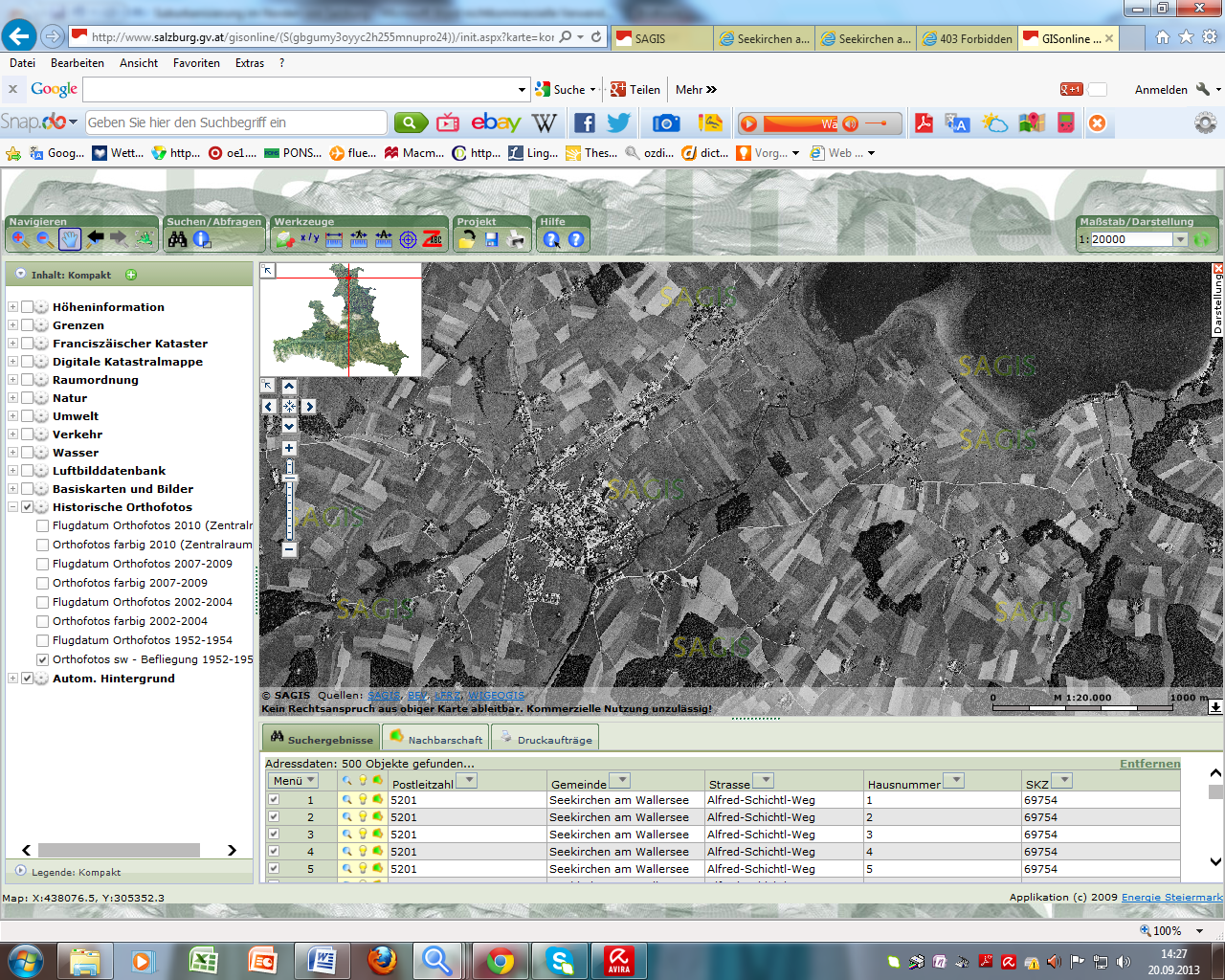 2010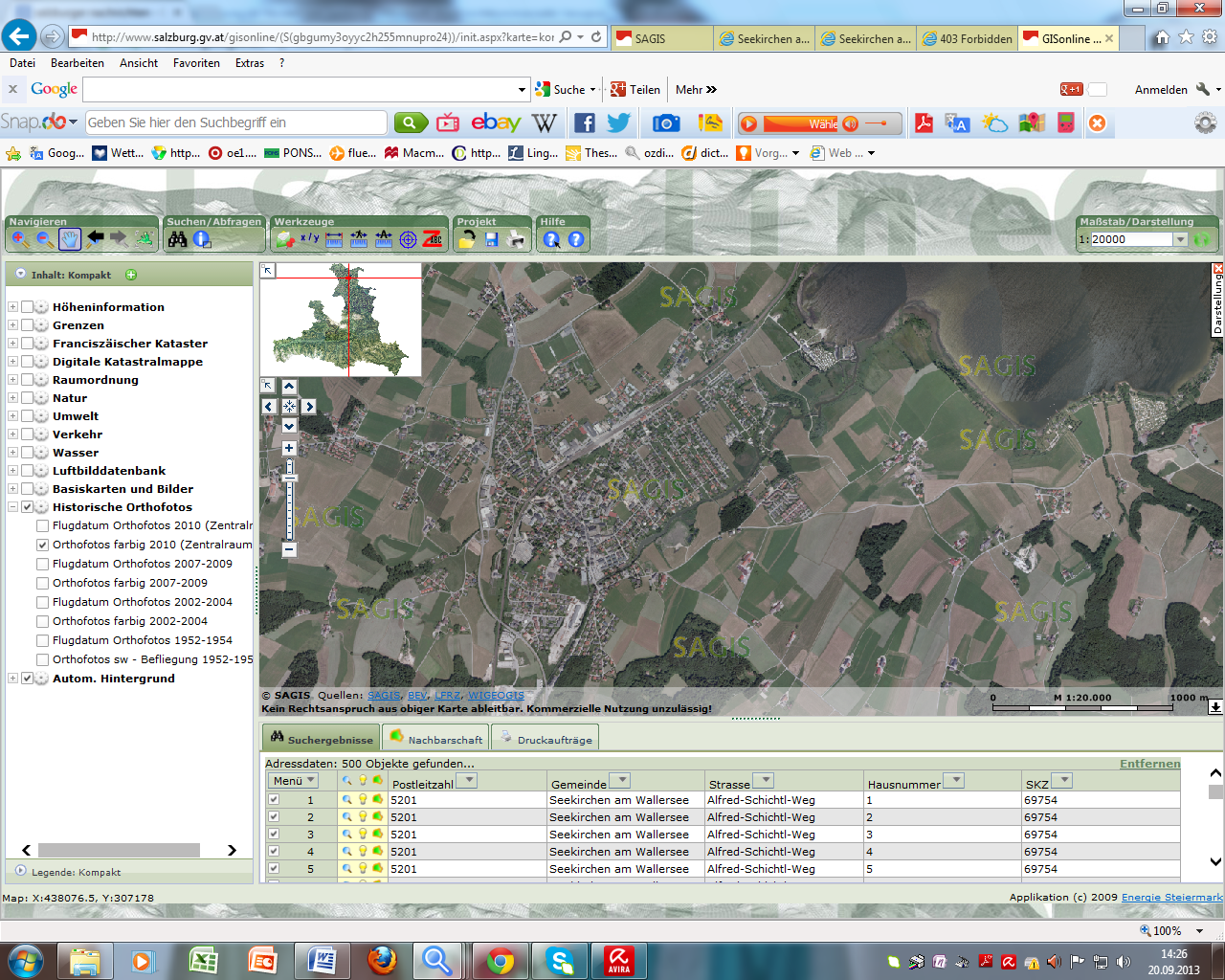 (Screenshots von SAGIS: http://www.salzburg.gv.at/gisonline/(S(gbgumy3oyyc2h255mnupro24))/init.aspx?karte=kompakt&sichtbar=Historische+Orthofotos)Das ist mir aufgefallen:Finde mit Hilfe des Diagramms zur Bevölkerungsentwicklung in Seekirchen heraus, wie sich die Einwohnerzahl vom 1. zum 2. Aufnahmezeitpunkt verändert hat!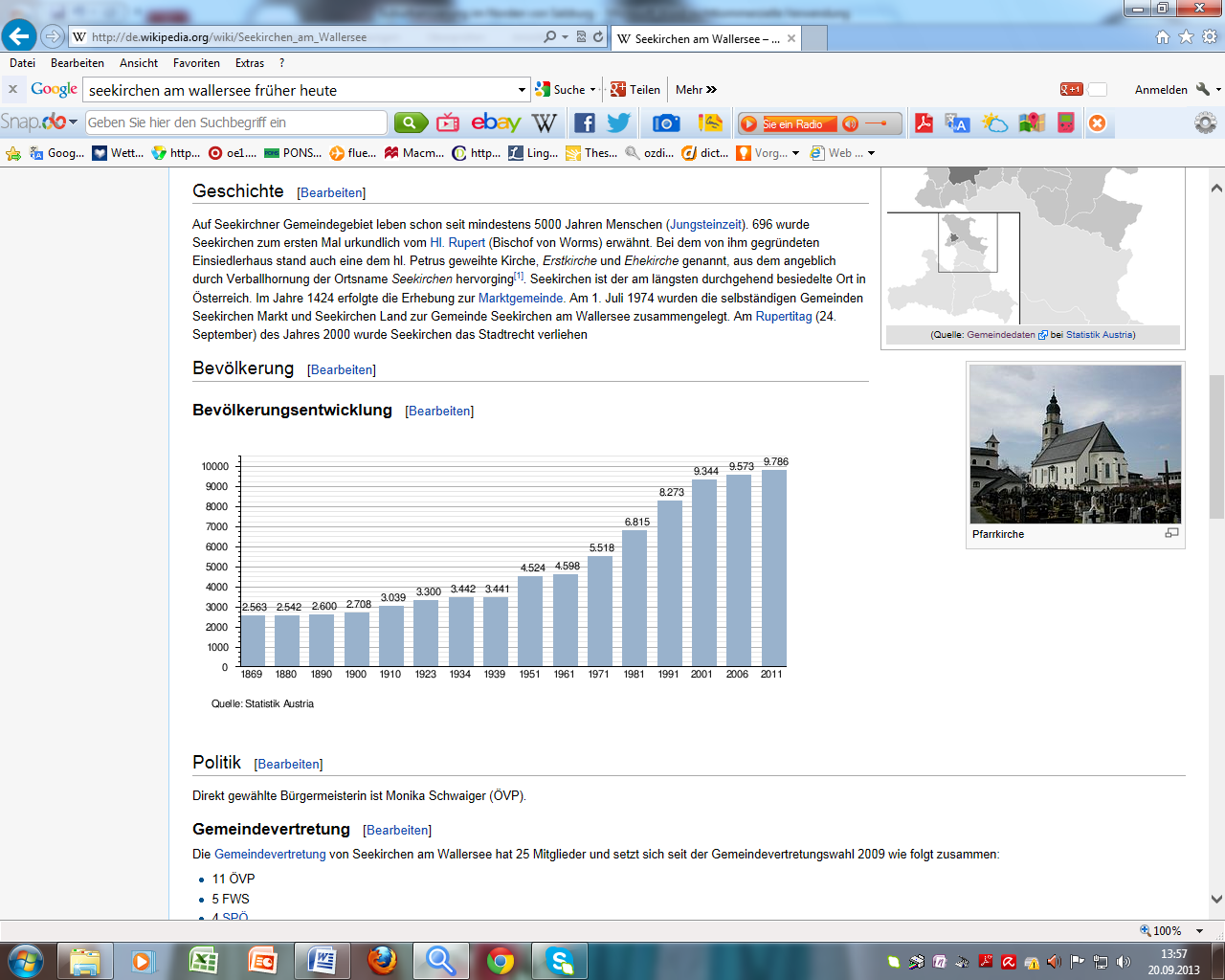 Abb. Bevölkerungsentwicklung Seekirchen am WallerseeWas sind mögliche Gründe für diesen Verlauf der Bevölkerungsentwicklung? (Denke dabei an das Phänomen der Suburbanisierung in Seekirchen!)